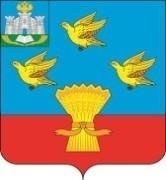 РОССИЙСКАЯ ФЕДЕРАЦИЯОРЛОВСКАЯ ОБЛАСТЬЛИВЕНСКИЙ  РАЙОННЫЙ  СОВЕТ  НАРОДНЫХ  ДЕПУТАТОВРЕШЕНИЕО заключении дополнительного соглашения № 2 к Соглашению, заключенному между администрацией Навесненского сельского  поселения Ливенского района Орловской области и администрацией Ливенского района Орловской области о передаче полномочия по созданию условий для организации досуга и обеспечения жителей поселения услугами организаций культуры     В соответствии с Уставом Ливенского района Орловской области, решением Ливенского районного Совета народных депутатов от 27 февраля 2013 года №17/172-РС «Об утверждении Порядка приема (передачи) осуществления части полномочий по решению вопросов местного значения органов местного самоуправления Ливенского района и органов местного самоуправления сельских поселений, входящих в состав Ливенского района» (газета «Ливенский край»           от  06 марта 2013 года №6) (в редакции решений Ливенского районного Совета народных депутатов от 24 декабря 2014 года №38/430-РС (газета «Ливенский край» от 25 декабря 2014 года №49), от 26 февраля 2015 года №40/487-РС (газета «Ливенский край» от 05 марта 2015 года № 8), от 20 марта 2015 года №42/513-РС (газета «Ливенский край» от 24 марта 2015 года №12), от 30 апреля 2015 года №43/526-РС (газета «Ливенский край» от 07 мая 2015 года № 18),                               от 29 сентября 2015 года № 48/576-РС (газета «Ливенский край»                                      от 02 октября 2015 года № 38), от 24 марта 2016 года №54/646-РС (газета «Ливенский край» от 28 марта  2016 года № 7),  от 01 ноября 2016 года                      № 2/11-РС (газета «Ливенский край» от 02 ноября 2016 года № 28),                           от 28 августа 2017 года №13/161-РС (газета «Ливенский край»                                     от 04 сентября 2017 года № 23), от 25 января 2018 года №17/218-РС (газета «Ливенский край» от 01 февраля 2018 года №1, от 6 декабря 2018 года № 26/317-РС (газета «Ливенский край» от 11 декабря 2018 года № 29), от 31 января 2019 года    № 28/342-РС (газета «Ливенский край» № 1 от 12 февраля 2019 года),                         от 18 апреля 2019 года № 31/406-РС (газета «Ливенский край»                                    от 24 апреля 2019 года № 5)) и на основании решения Навесненского сельского Совета народных депутатов Ливенского района Орловской области от 28 мая 2019 года №28/133-СС «О заключении дополнительного соглашения № 2 к Соглашению от 07 ноября 2018 года, заключенному между администрацией Навесненского сельского поселения Ливенского района Орловской области и администрацией Ливенского района Орловской области о передаче полномочия по созданию условий для организации досуга и обеспечения жителей поселения услугами организаций культуры»                 Ливенский районный Совет народных депутатов р е ш и л:        1. Администрации Ливенского района Орловской области заключить дополнительное соглашение № 2 к Соглашению, заключенному между администрацией Навесненского сельского поселения Ливенского района Орловской области и администрацией Ливенского района Орловской области о передаче полномочия по созданию условий для организации досуга и обеспечения жителей поселения услугами организаций культуры от 07 ноября 2018 года.         2. Направить настоящее решение главе администрации Ливенского района Орловской области для подписания дополнительного соглашения № 2 с администрацией Навесненского сельского поселения Ливенского района Орловской области, указанного в пункте 1. настоящего решения, о передаче полномочия по созданию условий для организации досуга и обеспечения жителей поселения услугами организаций культуры.3. Настоящее решение вступает в силу с момента  его подписания.4. Контроль за исполнением настоящего решения возложить на постоянную депутатскую комиссию по образованию, культуре, социальной политике, взаимодействию со средствами массовой информации (В.В. Иванова).Председатель Совета                                                   М.Н. Савенкова_______________ 2019 года № ____   г. ЛивныПринято на 33 заседании Ливенского районного Совета народных депутатовВнесено:Начальник управления культуры и архивного дела администрации Ливенского района_____________ Е.Н. Анисимова«_____» ______________ 2019 г.Главный специалист (юрисконсульт) управлениякультуры и архивного дела администрации Ливенского района_____________ О.В. Неженцева«_____» ______________ 2019 г.Согласовано:Заместитель главы администрации по социально-экономическим вопросам _____________________ В.А. Фирсов«_____» ______________ 2019 г.Председатель постоянной депутатской комиссии ______________________В.В. Иванова«______» _____________2019  г.Начальник отдела по организационной работе аппарата Ливенского районного Совета народных депутатов________________________Е.И. Цеделёнкова«_____» ______________ 2019 г.